РЕПУБЛИКА СРБИЈАМИНИСТАРСТВО ПОЉОПРИВРЕДЕ, ШУМАРСТВА И ВОДОПРИВРЕДЕЗАХТЕВ ЗА УПИС У ЦЕНТРАЛНИ РЕГИСТАР ОБЈЕКТА ХРАНЕПодаци о Субјекту и о одговорном лицу  се преузимају из АПР-а, и сви потребни подаци   о уписu Субјекта у Централни регистар објеката хранеПодаци о одговрном лицу се преузимају из личне карте која се  прилаже у документацији за упис у Централни регистар објеката хране (одговорно лице у објекту је законски заступник или лице запослено у Субјекту) Подносилац захтева_________________________( потпис одговорног лица или електронски потпис)СубјекатУписИзменаБрисањеПун назив пословног    СубјектаМатични број субјектаE-mail адресаКонтакт телефонОбјекатУписИзменаБрисањеНазив објектаУлица и број објектаПоштански број и местоШифра делатности у објектуДатум почетка обављања делатности у објектуВрста објекта (продавница, пекара, хладњача, силос, итд..)Основ коришћења објектаВласништво                                          ЗакупПОДАЦИ О ОДГОВОРНОМ ЛИЦУ  У ОБЈЕКТУИмеПрезимеЈМБГ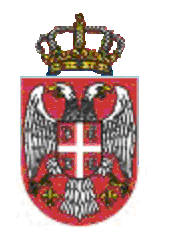 